Dom Pomocy Społecznej w Skrzynnie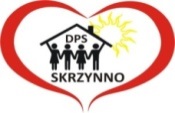 Załącznik nr 6 do SWZZnak sprawy ZP.361.1.2021Zakup i dostawa ekogroszku dla Domu Pomocy Społecznej w Skrzynnie na sezon grzewczy 2021/2022Dom Pomocy Społecznej w SkrzynnieSkrzynno 1398-311 OstrówekWykonawca:……………………………………………………………………………………………………………………………………………………………………………………………………(pełna nazwa/firma, adres, w zależności od podmiotu: NIP/PESEL, KRS/CEiDG)reprezentowany przez:…………………………………………………………………………………………………(imię, nazwisko, stanowisko/podstawa do reprezentacji)Wykaz sprzętudostępnego Wykonawcy w celu wykonania zamówienia publicznego* niepotrzebne skreślić					………....................................................................(Podpis i pieczątka Wykonawcy lub jego pełnomocnika)Uwaga: Wykonawca, który dysponuje sprzętem wpisuje w wykazie w wierszu „dysponuję” podstawę dysponowania (np. własność, dzierżawa, użyczenie, itp.).Wykonawca, który samodzielnie nie dysponuje doświadczeniem sprzętem, a będzie nim dysponował na podstawie pisemnego zobowiązania innych podmiotów, które będą uczestniczyć w wykonywaniu zamówienia, załącza do oferty pisemne zobowiązanie innych podmiotów (załącznik nr 5 do SWZ). Dokument należy podpisać kwalifikowanym podpisem elektronicznym, lub podpisem zaufanym lub elektronicznym podpisem osobistym.Lp.Rodzaj i typ sprzętuIlośćPodstawa dysponowania1.Samochód samowyładowczy (tj. samochód z HDS + przyczepa bądź samochód z windą rozładowczą + przyczepa)…………Dysponuję……………………………Będę dysponował…………………